PROPOSED CHANGES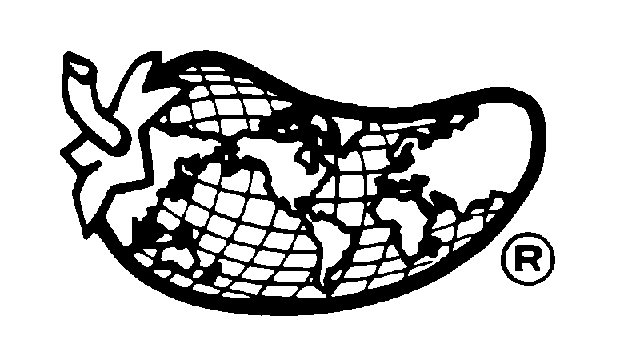 TO THE 2021 CASI OFFICIAL RULESNo.Current RuleProposed ChangeRationaleSponsoring Pod